Piosenki do opanowania na pamięć na miesiąc listopadKatechizm polskiego dziecka– Kto ty jesteś?– Polak mały.– Jaki znak twój?– Orzeł biały.– Gdzie ty mieszkasz?– Między swemi.– W jakim kraju?– W polskiej ziemi.(…)Władysław BełzaJesienne liścieLecą liście z drzewa,Bo to jesień już.Za jesienią zimaKrok za krokiem tuż.Hej! Zbierajmy liście,Liście malowane,Złotem i czerwieniąPięknie przetykane.Barbara Kossuth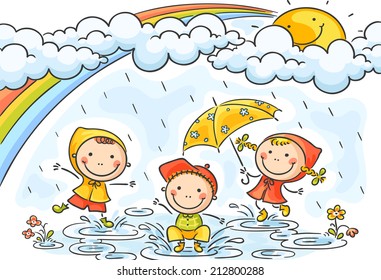 Deszczowa wyliczankamuz. i słowa Renata Szczypior1. Deszczyk pada: kap, kap, kap,ręce klaszczą: klap, klap, klap.Chodzi sobie kot buryi przegania chmury.Pierwsza chmurka całkiem mała, z wiatrem szybko odleciała.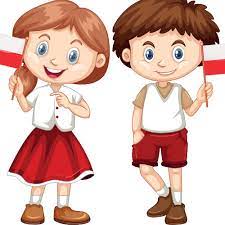 Druga chmurka bardzo miła razem z kotem zatańczyła. Trzecia poszła sobie spać, czwarta wciąż chce deszczem lać!2. Deszczyk pada; kap, kap, kap,nogi tupią: chlap, chlap, chlap.Chodzi sobie kot buryi przegania chmury.Pierwsza chmurka całkiem mała, z wiatrem szybko odleciała. Druga chmurka bardzo miła razem z kotem zatańczyła. Trzecia poszła sobie spać, czwarta wciąż chce deszczem lać!